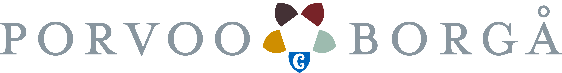 ANMÄLAN OM EN STOR OFFENTLIG TILLSTÄLLNINGLivsmedelslagen 297/2021 Hälsoskyddslagen 763/1994Tobakslagen 549/2016				                  Mottagningsdatum _____________ Dnr ________Blankett 06/2017, uppdaterad 16.10.2023Personuppgifterna registreras i miljöhälsovårdens databas. Registerbeskrivning över databasen finns till påseende vid Borgå stads miljöhälsovårds verksamhetsställe på Teknikbågen 1 A, 06100 Borgå, samt på https://www.porvoonymparistoterveydenhuolto.fi/sv/Tillställningens namn:      Tillställningens namn:      Plats (adress)       _____________________________________________________________________________                    Plats (adress)       _____________________________________________________________________________                    Tidpunkter:                                                                                          ________________                                 kl: ___________________                       _______________                                    kl: ___________________Uppskattat antal besökare:                                        Största mängd antal besökare samtidigt:                         Vid tillställningen serveras alkoholdrycker          nej          ja; utskänkningsområdets yta:      m2   antal kundplatser:      st. Tidpunkter:                                                                                          ________________                                 kl: ___________________                       _______________                                    kl: ___________________Uppskattat antal besökare:                                        Största mängd antal besökare samtidigt:                         Vid tillställningen serveras alkoholdrycker          nej          ja; utskänkningsområdets yta:      m2   antal kundplatser:      st. Evenemangets arrangör:                                                                           _____________________________________________________________________________________FO-nummer:      Postadress:                                                                       E-post:                                                                                              Tfn      Faktureringsadress:      _____________________________________________________________________________________________Evenemangsarrangörens kontaktperson:                                                                  E-post:           Tfn:       Evenemangets arrangör:                                                                           _____________________________________________________________________________________FO-nummer:      Postadress:                                                                       E-post:                                                                                              Tfn      Faktureringsadress:      _____________________________________________________________________________________________Evenemangsarrangörens kontaktperson:                                                                  E-post:           Tfn:       Beskrivning av den offentliga tillställningenBeskrivning av den offentliga tillställningenTillgång till hushållsvatten   Ansluten till vattenledningsnätet       Behållare/vatten från cistern som uppfyller kvalitetskraven på hushållsvatten Brandpost        Annan, vad  Arrangemang för disk:      Behandling av spillvattenArrangemang av toaletter med handtvättmöjlighet för livsmedelsarbetareOffentliga toaletterAntal toaletter vid stora offentliga tillställningar (Källa: Social- och hälsovårdsministeriets förordning om hygieniska arrangemang och avfallshantering vid stora offentliga tillställningar 10.6.2009/405)Antal deltagare                           För kvinnor             För män          Av dessa för rörelsehindradefärre än 50*                                       1                         1                      151–250*                                            2                         2                     1251–500*                                          3                         3                     1501–700*                                          5                         4                     1751–1 000                                         6                         5                     1fler än 1 000 deltagare,för varje 250 deltagare                      +1                      +1                  1/1 000 *riktgivandeDet ska finnas skyltar på tillställningsområdet om toaletternas placering. 50 procent av herrtoaletterna kan ersättas med urinoarer. Om tillställningen pågår längre än fem timmar eller om den har servering av alkohol kan detta öka behovet av toaletter. Arrangören måste vara beredd att skaffa fler toaletter till platsen vid behov.Antal toaletter           Kvinnor              Män                RörelsehindradeHurdan möjlighet till handtvätt finns vid toaletterna?Hur skyltas toaletternas placering för kunderna?      Hur sköter man om tömningen av toaletterna?       Ansvarsperson för övervakningen av renligheten av toaletterna:      Försäljning och servering av livsmedelEnligt livsmedelslagen ska livsmedelsföretaget anmäla om försäljning/servering i en mobil livsmedelslokal till ortens livsmedelsmyndighet senast fyra vardagar före evenemanget. (Livsmedelslagen 297/2021 12 §)Om arrangören av tillställningen själv serverar/säljer livsmedel, ska hen också fylla i blanketten ”underrättelse om försäljning av livsmedel”I annat fall ska arrangören av tillställningen lämna in en lista med tillräcklig information över livsmedelsföretagen som kommer till tillställningen, eller instruera livsmedelsföretagen att själva lämna in informationen.Instruktioner och anmälningsblankett om försäljning eller servering av livsmedel finns på https://www.porvoonymparistoterveydenhuolto.fi/sv/ BullerOm ljudanläggningar används för ett evenemang som arrangeras utomhus, ska man göra en s.k. bulleranmälan om detta till miljöskyddsmyndigheten på den plats där evenemanget arrangeras. En dylik verksamhet som orsakar tillfälligt särskilt störande buller eller vibrationer är till exempel en utomhuskonsertOrdnande av avfallshanteringArrangörens skyldigheter vid stora offentliga tillställningar:ska reservera det nödvändiga antalet insamlingskärl som töms tillräckligt oftaska informera försäljare och övriga företagare samt evenemangets besökare om insamlingen av avfall på evenemangsområdetska ta hand om städningen av evenemangsområdet efter evenemanget.Kontaktuppgifter till den avfallshanteringsansvariga för den offentliga tillställningens arrangör:_____________________________________________________________________Kontaktuppgifter till den ansvariga för städningen av evenemangsområdet efter tillställningen:Mer information: Tillstånds- och tillsynsverket för social- och hälsovårdens (Valvira) anvisning: Hygieniska arrangemang och avfallshantering vid stora offentliga tillställningarRökning vid offentliga tillställningarI tillställningar som ordnas utomhus är rökning förbjuden vid skyddstak och läktare samt andra utrymmen eller områden som är avsedda för publiken att ta del av tillställningen (Tobakslagen 549/2016, 74 §).Arrangören kan tillåta rökning i ett separat rökutrymme om tobaksröken inte kan spridas till de utrymmen där rökning är förbjuden (Tobakslagen 549/2016, 75 §).Rökområden och -förbud ska märkas ut tydligt (Tobakslagen 549/2016, 80 §).Evenemangets arrangemang:Bilagor planritning av evenemangsområdet (entré, hanterings- och försäljningsställen av livsmedel, tappställen, toaletter, kundplatser, avgränsning av utskänkningsområde, uppträdandeplatser, områden där rökning är tillåten) förteckning på livsmedelsföretagare    Tid och plats   Telefonnummer:                                                                     UnderskriftNamnförtydligande